ПРОЕКТ Об утверждении  Порядка  предоставления и распределения субсидий юридическим лицам и индивидуальным предпринимателям на возмещение части затрат, направленных на создание условий для обеспечения услугами торговли и бытового обслуживания населения Добринского муниципального районана 2021 годВ соответствии с  подпрограммой «Развитие торговли Липецкой области на 2014 - 2016 годы и на период до 2024 года» государственной программы Липецкой области «Развитие сельского хозяйства и регулирование рынков сельскохозяйственной продукции, сырья и продовольствия Липецкой области», утвержденной постановлением администрации Липецкой области от 28.10. 2013 года № 485,распоряжения администрации Липецкой области от 19.08.2020 г. № 598-р «Об утверждении предельного уровня софинансирования Липецкой областью расходного обязательства муниципального образования на 2021 год  и на плановый период 2022 и 2023 годов и о признании утратившими силу некоторых распоряжений администрации Липецкой области», постановления  администрации Добринского муниципального района от 26.10.2018 г. № 846 «Об утверждении муниципальной программы «Создание условий для развития экономики Добринского муниципального района на 2019-2024 годы», решением Совета депутатов Добринского муниципального района о районном бюджете на соответствующий финансовый год и плановый период, руководствуясь Уставом Добринского муниципального района, администрация муниципального районаПОСТАНОВЛЯЕТ:  1.Утвердить Порядок предоставления субсидий юридическим лицам и индивидуальным предпринимателям на возмещение части затрат, направленных на создание условий для обеспечения услугами торговли и бытового обслуживания населения Добринского муниципального района на 2021 год (приложение №1).2. Опубликовать настоящее постановление в районной газете «Добринские вести» и разместить на официальном сайте администрации муниципального района в сети Интернет. 3.Контроль  за исполнением настоящего постановления возложить на заместителя главы администрации муниципального района  - председателя комитета экономики и инвестиционной деятельности Демидову Г.М.Глава администрации Добринскогомуниципального района 			                                          С.П.МоскворецкийФомина Ольга Леонидовна2-15-46Вносит:  Комитет экономики и инвестиционной деятельности                                                      Г.М. Демидова Согласовано:Заместитель главы администрации -начальник управления финансов                                                     В.Т. НевороваОтдел правовой работы и земельных отношений                                                                  Н.А. ГавриловПриложение №1к Проекту  постановлению  администрации Добринского муниципального районаот  ____________ 2020 г.  №   _______ ПОРЯДОКпредоставления субсидий юридическим лицам и индивидуальным предпринимателям на возмещение части затрат, направленных на создание условий для обеспечения услугами торговли и бытового обслуживания населения Добринского муниципального района на 2021 год.      1. Настоящий Порядок предоставления субсидий юридическим лицам и индивидуальным предпринимателям на возмещение части затрат, направленных на создание условий для обеспечения услугами торговли и бытового обслуживания населения Добринского муниципального района на 2021 год (далее - Порядок) определяет механизм предоставления и расходования субсидий юридическим лицам и индивидуальным предпринимателям, направленных на создание условий для обеспечения услугами торговли и бытового обслуживания населения Добринского муниципального района на 2021 год (далее – Субсидии)в рамках реализации мероприятий муниципальной  программы  «Создание условий для развития экономики Добринского муниципального района на 2019-2024 годы» (далее – Программа).     2.  Субсидии предоставляются главным распорядителем бюджетных средств  - администрацией Добринского муниципального района (далее – главный распорядитель) юридическим лицам и индивидуальным предпринимателям из районного бюджета в пределах бюджетных ассигнований  , предусмотренных решением Совета депутатов Добринского муниципального района на соответствующий финансовый год и плановый период  на цели, указанные в пункте 1 настоящего Порядка, утвержденных главному распорядителю  в установленном порядке.3. Субсидии предоставляются на возмещение части затрат юридических лиц и индивидуальных предпринимателей, осуществляющих торговое и   бытовое обслуживание в сельских населенных пунктах, кроме районного центра, направленных на:1) приобретение автомобильного топлива по фактическим ценам, но не выше средней цены, сложившейся в отчетном периоде на территории области, по данным территориального органа Федеральной службы государственной статистики по Липецкой области, для: организации развозной торговли в сельских населенных пунктах, не имеющих стационарных торговых объектов и (или) имеющих стационарные торговые объекты, в которых радиус пешеходной доступности до стационарного торгового объекта превышает 2 километра;сбора и доставки заказов сельского населения при оказании бытовых услуг;доставки товаров народного потребления в стационарные торговые объекты, расположенные в населенных пунктах далее 11 километров от административного центра муниципального района;2) приобретение в текущем году грузового специализированного автотранспорта, не находившегося в эксплуатации, – автолавок (автомобилей, оборудованных для организации развозной торговли с них), автофургонов (автомобилей, предназначенных для перевозки принятых от населения заказов на бытовые услуги и доставки выездных бригад (далее – специализированный автотранспорт)3) приобретение и установка в текущем году нестационарных объектов для оказания торговых и бытовых услуг (мобильных (сборно-разборных, модульных) торговых киосков, павильонов, бытовок), расположенных в населенных пунктах, не имеющих стационарных объектов и (или) имеющих стационарные объекты, в которых радиус пешеходной доступности до стационарного объекта превышает 2 километра (далее-нестационарные объекты для оказания торговых и бытовых услуг);4)приобретение в текущем году  торгового и холодильного оборудования, оборудования для учета объема оборота алкогольной продукции, оснащенного техническими средствами фиксации и передачи информации об объеме оборота алкогольной продукции в единую государственную автоматизированную информационную систему, не находившегося в эксплуатации, для предприятий розничной торговли, расположенных в населенных пунктах с численностью проживающего населения не более 300 человек; торгового и холодильного оборудования для специализированных торговых  предприятий по продаже сельскохозяйственной продукции (далее – торговое и холодильное  оборудование);5) приобретение в текущем году торгового оборудования, контрольно-кассовой техники, не находившихся в эксплуатации, для комплексных приемных пунктов предприятий бытового обслуживания, осуществляющих сбор и доставку заказов сельского населения, расположенных в сельских поселениях, не являющихся административным центром муниципального района. Условиями предоставления субсидии, являются:- регистрация и осуществление деятельности на территории Добринского муниципального района,  - предоставление субсидий субъектам предпринимательства при условии их целевого использования,  - отсутствие задолженности по заработной плате перед персоналом, - размер среднемесячной заработной платы должен быть не ниже размера, установленного Региональным соглашением о минимальной заработной плате на 2021-2023 годы, - отсутствие неисполненной обязанности по уплате налогов, сборов, страховых взносов, пеней, штрафов, процентов, подлежащих уплате в соответствии с законодательством Российской Федерации о налогах и сборах;- отсутствие просроченной (неурегулированной) задолженности по возврату в районный  бюджет предоставленных субсидий, бюджетных инвестиций и иная просроченная (неурегулированная) задолженность по денежным обязательствам перед районным бюджетом;- юридические лица не должны находиться в процессе реорганизации, ликвидации, в отношении их не введена процедура банкротства, деятельность получателя субсидии не приостановлена в порядке, предусмотренном законодательством Российской Федерации, а получатели субсидий - индивидуальные предприниматели не должны прекратить деятельность в качестве индивидуального предпринимателя;- заключение соглашения о предоставлении субсидии с главным распорядителем бюджетных средств; - получатели субсидий не должны являться иностранными юридическими лицами, а также российскими юридическими лицами, в уставном (складочном) капитале которых доля участия иностранных юридических лиц, местом регистрации которых является государство или территория, включенные в утверждаемый Министерством финансов Российской Федерации перечень государств и территорий, предоставляющих льготный налоговый режим налогообложения и (или) не предусматривающих раскрытия и предоставления информации при проведении финансовых операций (офшорные зоны) в отношении таких юридических лиц, в совокупности превышает 50 процентов;-получатели субсидий не должны получать средства из бюджета бюджетной системы Российской Федерации, из которого планируется предоставление субсидии в соответствии с правовым актом, на основании иных нормативных правовых актов или муниципальных правовых актов на цели, указанные в 1 настоящего Порядка.4. Критериями отбора юридических лиц и индивидуальных предпринимателей являются:-обслуживание населенных пунктов, не имеющих стационарных торговых объектов, и (или)  имеющих стационарные торговые объекты, в которых радиус пешеходной доступности до стационарного торгового объекта  превышает 2 километра,- сбор и доставка заказов при оказании бытовых услуг;- доставка товаров народного потребления в стационарные торговые объекты , расположенные в населенных пунктах далее 11 километров от административного центра муниципального района.5. Заявки от юридических лиц и индивидуальных предпринимателей подаются главному распорядителю бюджетных средств в следующие сроки: за период с 1 января по 31 марта 2021 года -  до 12апреля 2021 года, с 1 апреля по 30 июня  2021 года - до 12 июля 2021 года, с 1 июля по 30 сентября 2021 года - до 11 октября 2021 года, с 1 октября по 15 декабря 2021 года – до 21 декабря 2021 года.          6. Для получения субсидий юридические лица и индивидуальные предприниматели представляют главному распорядителю бюджетных средств следующие документы:6.1 На возмещение части затрат, связанных с приобретением автомобильного топлива:- заявка о предоставлении субсидии с указанием полного наименования предприятия (организации) или индивидуального предпринимателя (ФИО), банковских реквизитов, юридического и фактического адресов, контактных телефонов (приложение 1);- маршруты завоза товаров народного потребления в стационарные торговые объекты, расположенные в сельских населенных пунктах далее 11 километров от административного центра;- маршруты завоза товаров народного потребления в населенные пункты, не имеющие стационарной сети, и (или) имеющих стационарные предприятия, в которых  радиус пешеходной доступности до стационарного предприятия превышает 2 километра, - маршруты сбора и доставки заказов сельского населения при оказании бытовых услуг;- справку о приобретении автомобильного топлива или документы, подтверждающие его приобретение;-  справку о нормах расхода автомобильного топлива;- приказ руководителя предприятия о применяемых нормах автомобильного топлива в зимний и летний периоды;- справки, заверенные главами сельских поселений и ответственными лицами, об осуществлении торгового или бытового обслуживания сельского населения;- справка о среднемесячной заработной плате получателей субсидий за текущий период;           - справку об отсутствии просроченной задолженности по заработной плате перед персоналом;           -   копии технических паспортов на автотранспортные средства и (или) копии договоров на аренду или оказание транспортных услуг;- справку о возмещении части затрат, направленных на приобретение автомобильного топлива(приложение 2)Субсидии на возмещение части затрат, связанных с приобретением автомобильного топлива, предоставляются юридическим лицам и индивидуальным предпринимателям, прошедшим отбор, в соответствии с Порядком отбора юридических лиц и индивидуальных предпринимателей для предоставления субсидий на возмещение части затрат, связанных с приобретением автомобильного топлива для доставки товаров и заказов населению Добринского муниципального района на 2021 год.    Возмещению подлежит часть затрат, произведенных юридическими лицами и индивидуальными предпринимателями на приобретение автомобильного топлива по фактическим ценам, но не выше средней цены, сложившейся в отчетном периоде на территории области, по данным территориального органа Федеральной службы государственной статистики по Липецкой области: - при осуществлении развозной торговли в сельских населенных пунктах, не имеющих стационарных торговых объектов и (или) имеющих стационарные торговые объекты, в которых радиус пешеходной доступности до стационарного торгового объекта превышает 2 километра; сборе и доставке заказов сельского населения при оказании бытовых услуг, за счет средств: - не более 100 % областного бюджета  и бюджета муниципального образования; - при доставке товаров народного потребления в стационарные торговые объекты, расположенные далее 11 километров от административного центра муниципального района:     - собственных затрат хозяйствующего субъекта – не менее  20%;- не более 80 % областного бюджета  и бюджета муниципального образования.6.2 на возмещение части затрат направленных на приобретение специализированного автотранспорта:- заявку согласно приложению 3 настоящего Порядка;- анкету согласно приложениям 4, 5 настоящего Порядка;- копии учредительных документов (для юридических лиц) либо документ о регистрации в налоговом органе (для индивидуальных предпринимателей);- сведения о квалификационных, организационных и технических возможностях хозяйствующего субъекта согласно приложению 6 настоящего Порядка;		- копии договоров купли-продажи (поставки) специализированного автотранспорта; - копии счетов-фактур, подтверждающих приобретение специализированного автотранспорта;- копии платежных документов, подтверждающих оплату специализированного автотранспорта.- маршруты доставки товаров народного потребления, в которых осуществляется приобретенным автомобилем развозная торговля или сбор и доставка заказов сельского населения при оказании бытовых услуг;- реестр путевых листов, подтверждающих обслуживание сельских населенных пунктов, не имеющих стационарной сети, и (или) имеющих стационарные предприятия, в которых  радиус пешеходной доступности до стационарного предприятия превышает 2 километра согласно приложению 7 настоящего Порядка;- справки, заверенные главами сельских поселений и ответственными лицами, об осуществлении развозной торговли в сельских населенных пунктах, не имеющих стационарной торговой сети, и (или) имеющих стационарные предприятия, в которых  радиус пешеходной доступности до стационарного предприятия превышает 2 километра приложение 8; -сбор и доставка заказов сельского населения при оказании бытовых услуг.    -справку о среднемесячной заработной плате получателей субсидий за текущий период;- справку о возмещении части затрат по направлению пункта 6.2, настоящего Порядка приложение 9.Возмещению подлежит часть затрат направленных на приобретение специализированного автотранспорта  в 2021году:- собственных затрат хозяйствующего субъекта – не менее  20%;        - не более 80 % областного бюджета  и бюджета муниципального образования.          В случае отчуждения и (или) нецелевого использования специализированного автомобиля, за который возмещена часть затрат юридическому лицу или индивидуальному предпринимателю в рамках  данного Порядка, в течение 5 лет с момента получения субсидий, субсидии подлежат возврату в соответствии с действующим законодательством РФ6.3 на возмещение части затрат , направленных на приобретение и установку нестационарных объектов для оказания торговых и бытовых услуг:- заявку согласно приложению 10 настоящего Порядка;- анкету согласно приложениям 4,5  настоящего Порядка;- копии учредительных документов (для юридических лиц) либо документ о регистрации в налоговом органе (для индивидуальных предпринимателей) с видом деятельности розничная торговля, оказание бытовых услуг;           - сведения о квалификационных, организационных и технических возможностях хозяйствующего субъекта согласно приложению 6 настоящего Порядка;            - справки,  заверенные главами сельских поселений, об отсутствии стационарного торгового предприятия, и (или) имеющего стационарные предприятия, в которых  радиус пешеходной доступности до стационарного предприятия превышает 2 километра;            - справки,  заверенные главами сельских поселений об отсутствии объектов бытового обслуживания или других хозяйствующих субъектов, оказывающих услуги, заявленные претендентом;          - копии документов, для разрешения на установку нестационарных объектов;         - копии договоров купли-продажи (поставки) нестационарного объекта;         - копии платежных документов, подтверждающих оплату нестационарного объекта;        	- копии счетов-фактур, подтверждающих приобретение нестационарного объекта (для нестационарного объекта не находившего в эксплуатации):   -справка о среднемесячной заработной плате получателей субсидий за текущий период;- справку о возмещении части затрат по направлению, предусмотренным пунктом 6.3 настоящего Порядка( приложение 11).Критериями отбора юридических лиц и индивидуальных предпринимателей являются: - осуществление торговой деятельности (оказание бытовых услуг) в нестационарных торговых объектах (объектах по оказанию бытовых услуг);осуществление торговли в нестационарных торговых объектах социально значимыми продовольственными товарами первой необходимости.         Возмещению подлежит часть затрат, направленных на приобретение и установку нестационарных объектов для оказания торговых и бытовых услуг в 2021 году, в том числе, за счет средств: - собственных затрат хозяйствующего субъекта – не менее  10%;        - не более 90 % областного бюджета  и бюджета муниципального образования.6.4 на возмещение части затрат, направленных на приобретение торгового и холодильного  оборудования:- заявку согласно приложению 12 настоящего Порядка;- анкету согласно приложениям 4,5 настоящего Порядка;- копии учредительных документов (для юридических лиц) либо документ о регистрации в налоговом органе (для индивидуальных предпринимателей с видом деятельности розничная торговля; - сведения о квалификационных, организационных и технических возможностях хозяйствующего субъекта согласно приложению 6 настоящего Порядка;         - справки,  заверенные главами сельских поселений , об отсутствии стационарного торгового предприятия, и (или) имеющего стационарные предприятия, в которых  радиус пешеходной доступности до стационарного предприятия превышает 2 километра;         - справки,  заверенные главами сельских поселений, о численности населения;          - копии договоров купли-продажи (поставки) торгового и холодильного оборудования; оборудования для учета объема оборота алкогольной продукции; торгового и холодильного оборудования для специализированных торговых предприятий по продаже сельскохозяйственной продукции           - копии платежных документов, подтверждающих оплату торгового и холодильного оборудования; оборудования для учета объема оборота алкогольной продукции; торгового и холодильного оборудования для специализированных торговых предприятий по продаже сельскохозяйственной продукции     	- копии счетов-фактур, подтверждающих приобретение торгового и холодильного оборудования; оборудования для учета объема оборота алкогольной продукции; торгового и холодильного оборудования для специализированных торговых предприятий по продаже сельскохозяйственной продукции     - справка о среднемесячной заработной плате получателей субсидий за текущий период;- справку о возмещении части затрат по направлению, предусмотренным пунктом 6.4 настоящего Порядка( приложение 13). Критериями отбора юридических лиц и индивидуальных предпринимателей являются: - для торговых предприятий – осуществление деятельности в населенных пунктах с численностью не более 300 человек; - для специализированных предприятий по продаже сельскохозяйственной продукции - осуществление торговли сельскохозяйственной продукцией, закупаемой у населения района.Возмещению подлежит часть затрат, направленных на приобретение торгового и холодильного оборудования в 2021 году, в том числе, за счет средств: - собственных затрат хозяйствующего субъекта – не менее  40%; - не более 60 % областного бюджета  и бюджета муниципального образования.6.5. на возмещение части затрат на приобретение в текущем году торгового оборудования, контрольно-кассовой техники, не находившихся в эксплуатации, для комплексных приемных пунктов предприятий бытового обслуживания, осуществляющих сбор и доставку заказов сельского населения:- заявку согласно приложению 12 настоящего Порядка;- анкету согласно приложениям 4,5 настоящего Порядка;- копии учредительных документов (для юридических лиц) либо документ о регистрации в налоговом органе (для индивидуальных предпринимателей с видом деятельности розничная торговля; - сведения о квалификационных, организационных и технических возможностях хозяйствующего субъекта согласно приложению 6 настоящего Порядка;         - справки,  заверенные главами сельских поселений, о наличии комплексных приемных пунктов предприятий бытового обслуживания, осуществляющих сбор и доставку заказов сельского населения;           - копии договоров купли-продажи (поставки) торгового оборудования, контрольно-кассовой техники для комплексных приемных пунктов предприятий бытового обслуживания;          - копии платежных документов, подтверждающих оплату торгового оборудования, контрольно-кассовой техники для комплексных приемных пунктов предприятий бытового обслуживания;    	- копии счетов-фактур, подтверждающих приобретение торгового оборудования, контрольно-кассовой техники для комплексных приемных пунктов предприятий бытового обслуживания;    - справка о среднемесячной заработной плате получателей субсидий за текущий период;- справку о возмещении части затрат по направлению, предусмотренным пунктом 6.5 настоящего Порядка (приложение 13).          Критериями отбора юридических лиц и индивидуальных предпринимателей являются: – наличие комплексных приемных пунктов  в сельских поселениях, не являющихся административными центрами; - осуществление сбора и доставку заказов сельского населения.Возмещению подлежит часть затрат, направленных на приобретение торгового оборудования, контрольно-кассовой техники, не находившихся в эксплуатации, для комплексных приемных пунктов предприятий бытового обслуживания в 2021 году, в том числе, за счет средств: - собственных затрат хозяйствующего субъекта – не менее  40%;  - не более 60 % областного бюджета  и бюджета муниципального образования.Помимо документов, указанных в пункте 6  настоящего Порядка, главный распорядитель бюджетных средств районного бюджета в течение трех рабочих дней со дня поступления заявки и документов в рамках межведомственного взаимодействия   запрашивает следующие документы:-выписку из ЕГРЮЛ или ЕГРИП;- выписку из ЕРСМСП;-справки налогового органа об отсутствии задолженности по налогам, сборам и иным обязательным платежам в бюджеты и внебюджетные фонды бюджетной системы Российской Федерации, срок исполнения по которым наступил в соответствии с законодательством Российской Федерации.Юридические лица и индивидуальные предприниматели вправе представить документы, указанные в настоящем пункте, по собственной инициативе.В случае предоставления участником иных документов указываются эти документы.           7. Основаниями для отказа в предоставлении субсидии являются:несоответствие представленных получателем субсидии документов требованиям, определенным п. 6 настоящего Порядка или непредставление (предоставление не в полном объеме) указанных документов;недостоверность представленной получателем субсидии  информации.      8.  Рассмотрение заявок и отбор получателей субсидий осуществляется в течение 5 дней со дня окончания срока подачи заявок (проверка документов на соответствие их Порядку предоставления субсидий) комиссией по рассмотрению заявок и отбора претендентов на получение  субсидий, утвержденной администрацией Добринского муниципального района ,оформляется в форме протокола.         9. Главный распорядитель бюджетных средств в течение пяти рабочих дней после даты протокола рассмотрения заявок и отбора получателей готовит нормативный правовой акт о распределении субсидий между получателями субсидий из районного бюджета и направляет получателям субсидии уведомление о необходимости в течение 5 рабочих дней со дня, следующего за днем получения уведомления заключения соглашения.Уведомление направляется способом, указанным претендентом в заявке, позволяющим установить получение уведомления получателем субсидии.Главный распорядитель заключает с получателем субсидии соглашение в день его обращения.В случае не заключения соглашения субсидия не перечисляется.         10. Субсидии из районного бюджета перечисляются получателям субсидий в течение пяти рабочих дней после заключения соглашения.   11. В случае если объем запрашиваемых получателями субсидий средств, превышает сумму, предусмотренную в районном бюджете, то бюджетные средства распределяются между всеми получателями субсидий пропорционально.   12.  При выделении дополнительных бюджетных средств на цели, указанные в пункте 1  настоящего Порядка, сумма бюджетных средств распределяется  между получателями субсидий  пропорционально причитающейся сумме возмещения и с учетом ранее выплаченных субсидий.       13. Юридические лица и индивидуальные предприниматели несут ответственность за достоверность сведений, отраженных в представленных документах, в соответствии с действующим законодательством.14. Главные распорядители средств районного бюджета и орган муниципального финансового контроля осуществляют обязательную проверку соблюдения условий, целей и порядка предоставления субсидий их получателями.В случае выявления нарушений целей и (или) условий и порядка предоставления субсидий, субсидия подлежит возврату в бюджет в полном объеме.В случае недостижения  результатов, показателей, установленных в соответствии с подпунктом "з" пункта 4  Общих требований к нормативным правовым актам, муниципальным правовым актам, регулирующим предоставление субсидий юридическим лицам (за исключением субсидий государственным (муниципальным) учреждениям), индивидуальным предпринимателям, а также физическим лицам - производителям товаров, работ, услуг, утвержденных Постановлением Правительства Российской Федерации от 06 сентября 2016 года  № 887 "Об общих требованиях к нормативным правовым актам, муниципальным правовым актам, регулирующим предоставление субсидий юридическим лицам (за исключением субсидий государственным (муниципальным) учреждениям), индивидуальным предпринимателям, а также физическим лицам - производителям товаров, работ, услуг", предусмотренных в соглашении о предоставлении субсидий, субсидии подлежат возврату в бюджет в объеме, определяемом типовой формой соглашения.Получатели субсидий обязаны возвратить в доход районного бюджета полученные в соответствующем отчетном финансовом году денежные средства и уплатить пени в размере одной трехсотой ключевой ставки Центрального банка Российской Федерации, действующей на день начала начисления пени, от размера субсидии, использованной с нарушением целей или условий, установленных при ее предоставлении, за каждый день использования субсидии до даты ее возврата:а) на основании требования главного распорядителя средств районного бюджета - не позднее 10 рабочих дней со дня получения указанного требования;б) на основании представления и (или) предписания органа муниципального финансового контроля - в сроки, установленные в соответствии с бюджетным законодательством Российской Федерации.При отказе от добровольного возврата указанных средств и уплаты пени главные распорядители средств районного бюджета обеспечивают их принудительное взыскание и перечисление в доход районного бюджета в соответствии с действующим законодательством.                       Приложение 1к Порядку  предоставления субсидий юридическим лицам и индивидуальным предпринимателям на возмещение части затрат, направленных на создание условий для обеспечения услугами торговли и бытового обслуживания населения Добринского муниципального районана 2021 год Главе администрации______ ___________________                                            муниципального районаЗАЯВКА	Прошу предоставить субсидии на возмещение части затрат, связанных с приобретением  автомобильного  топлива для:___________________________________________________________________________( организации развозной торговли в сельских населенных пунктах, не имеющих стационарных торговых объектов, и (или) имеющих стационарные торговые объекты, в которых  радиус пешеходной доступности до стационарного торгового объекта превышает 2 километра; сбора и доставки заказов сельского населения при оказании бытовых услуг; доставки товаров народного потребления в стационарные торговые объекты , расположенные в населенных пунктах далее 11 километров от административных центров муниципального района(указать направление)__________________________________________________________________________(полное наименование юридического лица или  ФИО индивидуального предпринимателя)Адрес:Юридический* ___________________________________________________________________Почтовый    ______________________________________________________________________Контактный телефон: _________________________________________________Ф.И.О. руководителя*____________________________________________________________Банковские реквизиты:ИНН ___________________________КПП* ___________________________ОКТМО* ________________________Полное наименование* _____________________________________________________Расчетный счет ______________________________Наименование банка __________________________Корреспондирующий счет ____________________________БИК ____________________________КБК ____________________________Вышеназванная информация предоставлена комитету экономики и инвестиционной деятельности администрации Добринского муниципального района мною лично.           Я подтверждаю, что ознакомлен (а), что обработка персональных данных может осуществляться путем сбора, систематизации, накопления, хранения, уточнения (обновление, изменение), использования (в том числе передачу, в случаях прямо предусмотренных действующим законодательством РФ), обезличивания, блокирования, уничтожения.           Я уведомлён (а) о своём праве отозвать согласие путём подачи в комитет экономики и инвестиционной деятельности администрации Добринского муниципального района письменного заявления.          Я  выражаю согласие на осуществление обязательных проверок соблюдения условий, целей и порядка предоставления субсидий главным распорядителем средств районного бюджета и органом муниципального финансового контроля.         Подтверждаю, что не являюсь получателем средств бюджетов всех уровней в соответствии с иными нормативными правовыми актами, направленных на организацию развозной торговли в сельских населенных пунктах, не имеющих стационарных торговых объектов, и (или) имеющих стационарные торговые объекты, в которых  радиус пешеходной доступности до стационарного торгового объекта превышает 2 километра; сбора и доставки заказов сельского населения при оказании бытовых услуг; доставки товаров народного потребления в стационарные торговые объекты , расположенные в населенных пунктах далее 11 километров от административных центров муниципального района(указать направление)          Подтверждаю, что ознакомлен (а) с положениями Федерального закона от 27.07.2006 г. №152- ФЗ «О персональных данных», права и обязанности в области защиты персональных данных мне разъяснены. Кроме того, я уведомлен (а), что комитет экономики и инвестиционной деятельности администрации Добринского района имеет право предоставлять информацию по официальному запросу третьих лиц только в установленных Законом случаях.      Перечень прилагаемых к заявке документов: 1. – на __ л, 2. – на __ л, …Руководитель организации*            ____________________/       __________________                                                                       (подпись)                  (расшифровка подписи)Главный бухгалтер*                          ____________________/      ___________________                                                                      (подпись)                      (расшифровка подписи) М.П.	Индивидуальный предприниматель    ____________________/     ____________________                                                                   (подпись)                                (расшифровка подписи) М.П.* не заполняется индивидуальными предпринимателямиПриложение 2к Порядку  предоставления субсидий юридическим лицам и индивидуальным предпринимателям на возмещение части затрат, направленных на создание условий для обеспечения услугами торговли и бытового обслуживания населения Добринского муниципального районана 2021 годСправкана возмещение части затрат, направленных на приобретение автомобильного топлива, за период с  _____________ по  _____________  2021 г. для ___________________________________________________________________________________________________________________________Руководитель организации                               ____________                        _________________                                                                                    (подпись)                                   (расшифровка подписи)Главный бухгалтер*                          ____________________      ___________________                                                                      (подпись)                      (расшифровка подписи) М.П.* не заполняется индивидуальными предпринимателямиПриложение 3к Порядку  предоставления субсидий юридическим лицам и индивидуальным предпринимателям на возмещение части затрат, направленных на создание условий для обеспечения услугами торговли и бытового обслуживания населения Добринского муниципального районана 2021 годГлаве администрации______ ___________________                                            муниципального районаЗАЯВКА НА ПОЛУЧЕНИЕ СУБСИДИИ(по приобретению специализированного транспорта)Ознакомившись с условиями предоставления субсидий на возмещение части затрат, связанных с приобретением специализированного транспорта для осуществления развозной торговли в сельских населенных пунктах, не имеющих стационарной торговой сети, и (или) имеющих стационарные предприятия, в которых  радиус пешеходной доступности до стационарного предприятия превышает 2 километра, заявительжелает получить данную поддержку.Заявитель подтверждает,  что  вся  информация,  содержащаяся  в  заявке  и прилагаемых к ней  документах,  является  подлинной,  и  не  возражает  против доступа к ней всех заинтересованных лиц.В   случае   представления    участником иных  документов указываются  эти документы.Вышеназванная информация предоставлена комитету экономики и инвестиционной деятельности администрации Добринского муниципального района мною лично.           Я подтверждаю, что ознакомлен (а), что обработка персональных данных может осуществляться путем сбора, систематизации, накопления, хранения, уточнения (обновление, изменение), использования (в том числе передачу, в случаях прямо предусмотренных действующим законодательством РФ), обезличивания, блокирования, уничтожения.           Я уведомлён (а) о своём праве отозвать согласие путём подачи в комитет экономики и инвестиционной деятельности администрации Добринского муниципального района письменного заявления.           Я  выражаю согласие на осуществление обязательных проверок соблюдения условий, целей и порядка предоставления субсидий главным распорядителем средств районного бюджета и органом муниципального финансового контроля.  Подтверждаю, что не являюсь получателем средств бюджетов всех уровней в соответствии с иными нормативными правовыми актами, связанных с приобретением специализированного транспорта для осуществления развозной торговли в сельских населенных пунктах, не имеющих стационарной торговой сети, и (или) имеющих стационарные предприятия, в которых  радиус пешеходной доступности до стационарного предприятия превышает 2 километра.          Подтверждаю, что ознакомлен (а) с положениями Федерального закона от 27.07.2006 г. №152- ФЗ «О персональных данных», права и обязанности в области защиты персональных данных мне разъяснены. Кроме того, я уведомлен (а), что комитет экономики и инвестиционной деятельности администрации Добринского района имеет право предоставлять информацию по официальному запросу третьих лиц только в установленных Законом случаях.Перечень прилагаемых к заявке документов: 1. – на __ л, 2. – на __ л, …Руководитель организации            ____________________/       __________________                                                                       (подпись)       (расшифровка подписи)Главный бухгалтер                          ____________________/      ___________________                                                          (подпись)                               (расшифровка подписи)М.П.Главе администрации______ ___________________                                            муниципального районаЗАЯВКА НА ПОЛУЧЕНИЕ СУБСИДИИ(по приобретению специализированного транспорта)Ознакомившись с условиями предоставления субсидий на возмещение части затрат, связанных с приобретением специализированного транспорта для сбора и доставки заказов бытовых услуг сельского населения, заявительжелает получить данную поддержку.Заявитель подтверждает,  что  вся  информация,  содержащаяся  в  заявке  и прилагаемых к ней  документах,  является  подлинной,  и  не  возражает  против доступа к ней всех заинтересованных лиц.Перечень прилагаемых к заявке документов: 1. – на __ л, 2. – на __ л, …Вышеназванная информация предоставлена комитету экономики и инвестиционной деятельности администрации Добринского муниципального района мною лично.           Я подтверждаю, что ознакомлен (а), что обработка персональных данных может осуществляться путем сбора, систематизации, накопления, хранения, уточнения (обновление, изменение), использования (в том числе передачу, в случаях прямо предусмотренных действующим законодательством РФ), обезличивания, блокирования, уничтожения.           Я уведомлён (а) о своём праве отозвать согласие путём подачи в комитет экономики и инвестиционной деятельности администрации Добринского муниципального района письменного заявления.          Я  выражаю согласие на осуществление обязательных проверок соблюдения условий, целей и порядка предоставления субсидий главным распорядителем средств районного бюджета и органом муниципального финансового контроля.  Подтверждаю, что не являюсь получателем средств бюджетов всех уровней в соответствии с иными нормативными правовыми актами, связанных с приобретением специализированного транспорта для сбора и доставки заказов бытовых услуг сельского населения.          Подтверждаю, что ознакомлен (а) с положениями Федерального закона от 27.07.2006 г. №152- ФЗ «О персональных данных», права и обязанности в области защиты персональных данных мне разъяснены. Кроме того, я уведомлен (а), что комитет экономики и инвестиционной деятельности администрации Добринского района имеет право предоставлять информацию по официальному запросу третьих лиц только в установленных Законом случаях.Руководитель организации            ____________________/       __________________                                                                       (подпись)                       (расшифровка подписи)Главный бухгалтер                          ____________________/      ___________________                                                                      (подпись)                        (расшифровка подписи)М.п.Приложение 4к Порядку  предоставления субсидий юридическим лицам и индивидуальным предпринимателям на возмещение части затрат, направленных на создание условий для обеспечения услугами торговли и бытового обслуживания населения Добринского муниципального районана 2021 годАНКЕТА(для юридических лиц)Руководитель организации            ____________________/       __________________                                                                       (подпись)                           (расшифровка подписи)Главный бухгалтер                          ____________________/      ___________________                                                             (подпись)                                   (расшифровка подписи)М.п.Приложение 5к Порядку  предоставления субсидий юридическим лицам и индивидуальным предпринимателям на возмещение части затрат, направленных на создание условий для обеспечения услугами торговли и бытового обслуживания населения Добринского муниципального районана 2021 годАНКЕТА(для индивидуальных предпринимателей без образования юридического лица)Индивидуальный предприниматель              ____________________/          ____________________                                                                       (подпись)                                                   (расшифровка подписи) М.П.Приложение 6к Порядку  предоставления субсидий юридическим лицам и индивидуальным предпринимателям на возмещение части затрат, направленных на создание условий для обеспечения услугами торговли и бытового обслуживания населения Добринского муниципального районаНа2021 годСВЕДЕНИЯО КВАЛИФИКАЦИОННЫХ, ОРГАНИЗАЦИОННЫХИ ТЕХНИЧЕСКИХ ВОЗМОЖНОСТЯХ УЧАСТНИКА ОТБОРАРуководитель организации            ____________________/       __________________                                                                       (подпись)                                     (расшифровка подписи)Главный бухгалтер                          ____________________/      ___________________                                                                                                   (подпись)                                   (расшифровка подписи) М.П.Приложение 7к Порядку  предоставления субсидий юридическим лицам и индивидуальным предпринимателям на возмещение части затрат, направленных на создание условий для обеспечения услугами торговли и бытового обслуживания населения Добринского муниципального районана 2021 годРЕЕСТР путевых листов _______________________________________, подтверждающих обслуживание                             (наименование юридического лица или индивидуального предпринимателя сельских населенных пунктов муниципального района при осуществлении развозной торговли в сельских населенных пунктах, не имеющих стационарной торговой сети, и (или) имеющих стационарные предприятия, в которых  радиус пешеходной доступности до стационарного предприятия превышает 2 километрза период с__________20__г. по __________20__г.Руководитель организации            ____________________/       __________________                                                                       (подпись)                                     (расшифровка подписи)Главный бухгалтер                          ____________________/      ___________________                                                                 (подпись)                                   (расшифровка подписи) М.П.РЕЕСТР путевых листов _______________________________________, подтверждающих обслуживание                             (наименование юридического лица или индивидуального предпринимателя сельских населенных пунктов___________________________________ муниципального района при осуществлении сбора и доставки заказов бытовых услуг сельскому населению за период с__________20__г. по __________20__г.Руководитель организации            ____________________/       __________________                                                                       (подпись)                (расшифровка подписи)Главный бухгалтер                          ____________________/      ___________________                                                 (подпись)                                   (расшифровка подписи) М.П.Приложение 8к Порядку  предоставления субсидий юридическим лицам и индивидуальным предпринимателям на возмещение части затрат, направленных на создание условий для обеспечения услугами торговли и бытового обслуживания населения Добринского муниципального районаНа2021 годС П Р А В К Аоб осуществлении  торгового обслуживания сельских населенных пунктов (кроме районного центра) ________________________________________  _____________________ муниципального района             (наименование сельского поселения)                                (наименование района)настоящим подтверждает, что за период с __________________  по ___________________ 20   _ г.____________________________________________________________________________________(наименование Исполнителя)была организована развозная торговля в следующих населенных пунктах:Обслуживание населения осуществлялось _____ раз (а) в месяц.Замечания и предложения по организации развозной торговли:______________________________________________________________________________________________________________________________________________________________________________________________________________________________________________________________________________________________________________________________________________________________________________________________________________________________________________________________________________________________________________________________Глава____________________                              _______________/              ______________________                                      (сельского поселения)             (подпись)                                          (расшифровка подписи)М.П                              Руководитель (Исполнитель)                     _______________ /               _____________________                                                                          (подпись)                           (расшифровка подписи)М.П.       СПРАВКАоб осуществлении сбора и доставки заказов бытовых услугв сельские населенные пункты________________________________________  _____________________ муниципального района             (наименование сельского поселения)                                (наименование района)настоящим подтверждает, что за период с __________________  по ___________________ 20  _ г.____________________________________________________________________________________(наименование Исполнителя)были оказаны бытовых услуги жителям следующих населенных пунктов:Обслуживание населения осуществлялось _____ раз (а) в месяц.Замечания и предложения по организации бытового обслуживания жителей:______________________________________________________________________________________________________________________________________________________________________________________________________________________________________________________________________________________________________________________________________________________________________________________________________________________________________________________________________________________________________________________________Глава____________________                              _______________/              ______________________                                      (сельского поселения)                (подпись)                                     (расшифровка подписи)М.П                              Руководитель (Исполнитель)                     _______________ /               _____________________                                                                           (подпись)                          (расшифровка подписи)М.П.       Приложение 9к Порядку  предоставления субсидий юридическим лицам и индивидуальным предпринимателям на возмещение части затрат, направленных на создание условий для обеспечения услугами торговли и бытового обслуживания населения Добринского муниципального районана 2021 годСПРАВКА на возмещение части  затрат, направленных на приобретение специализированного автотранспорта, за период с _____________по ___________20___г._____________________________________________________муниципального районаРуководитель организации            ____________________/       __________________                                                                       (подпись)                   (расшифровка подписи)Главный бухгалтер                          ____________________/      ___________________                                                  (подпись)                                   (расшифровка подписи) М.П.                                                      Приложение 10к Порядку  предоставления субсидий юридическим лицам и индивидуальным предпринимателям на возмещение части затрат, направленных на создание условий для обеспечения услугами торговли и бытового обслуживания населения Добринского муниципального районана 2021 годЗАЯВКА НА ПОЛУЧЕНИЕ СУБСИДИИ(по приобретению нестационарных объектов для оказания торговых услуг)Ознакомившись с условиями предоставления субсидий на возмещение части затрат, связанных с приобретением нестационарных объектов  для оказания торговых услуг для осуществления торговли в сельских населенных пунктах, не имеющих стационарной торговой сети, и (или) имеющих стационарные предприятия, в которых  радиус пешеходной доступности до стационарного предприятия превышает 2 километра, заявительжелает получить данную поддержку.Заявитель подтверждает,  что  вся  информация,  содержащаяся  в  заявке  и прилагаемых к ней  документах,  является  подлинной,  и  не  возражает  против доступа к ней всех заинтересованных лиц.Перечень прилагаемых к заявке документов (согласно Порядка по данному направлению) :____________________________________________________________________________________________________________________________________________________________________________________________________________________________________________________________________________________________________________________________________________________В   случае   представления    участником иных  документов указываются  эти документы.Вышеназванная информация предоставлена комитету экономики и инвестиционной деятельности администрации Добринского муниципального района мною лично.           Я подтверждаю, что ознакомлен (а), что обработка персональных данных может осуществляться путем сбора, систематизации, накопления, хранения, уточнения (обновление, изменение), использования (в том числе передачу, в случаях прямо предусмотренных действующим законодательством РФ), обезличивания, блокирования, уничтожения.           Я уведомлён (а) о своём праве отозвать согласие путём подачи в комитет экономики и инвестиционной деятельности администрации Добринского муниципального района письменного заявления.        Я  выражаю согласие на осуществление обязательных проверок соблюдения условий, целей и порядка предоставления субсидий главным распорядителем средств районного бюджета и органом муниципального финансового контроля.  Подтверждаю, что не являюсь получателем средств бюджетов всех уровней в соответствии с иными нормативными правовыми актами, связанных с приобретением нестационарных объектов  для оказания торговых услуг для осуществления торговли в сельских населенных пунктах, не имеющих стационарной торговой сети, и (или) имеющих стационарные предприятия, в которых  радиус пешеходной доступности до стационарного предприятия превышает 2 километра.          Подтверждаю, что ознакомлен (а) с положениями Федерального закона от 27.07.2006 г. №152- ФЗ «О персональных данных», права и обязанности в области защиты персональных данных мне разъяснены. Кроме того, я уведомлен (а), что комитет экономики и инвестиционной деятельности администрации Добринского района имеет право предоставлять информацию по официальному запросу третьих лиц только в установленных Законом случаях.Руководитель организации            ____________________/       __________________                                                       (подпись)                                     (расшифровка подписи)Главный бухгалтер                          ____________________/      ___________________                                                           (подпись)                                (расшифровка подписи)М.П.ЗАЯВКА НА ПОЛУЧЕНИЕ СУБСИДИИ(по приобретению нестационарных объектов для оказания бытовых услуг)Ознакомившись с условиями предоставления субсидий на возмещение части затрат, связанных с приобретением нестационарных объектов для оказания бытовых услуг для сбора и доставки заказов сельского населения, заявительжелает получить данную поддержку.Заявитель подтверждает,  что  вся  информация,  содержащаяся  в  заявке  и прилагаемых к ней  документах,  является  подлинной,  и  не  возражает  против доступа к ней всех заинтересованных лиц.Перечень прилагаемых к заявке документов ( согласно порядка по данному направлению):_________________________________________________________________________________________________________________________________________________________________________________________________________________________________________________________________________________________________________________________________________________________________________________________________________________________________________В   случае   представления    участником иных  документов указываются  эти документы.Вышеназванная информация предоставлена комитету экономики и инвестиционной деятельности администрации Добринского муниципального района мною лично.           Я подтверждаю, что ознакомлен (а), что обработка персональных данных может осуществляться путем сбора, систематизации, накопления, хранения, уточнения (обновление, изменение), использования (в том числе передачу, в случаях прямо предусмотренных действующим законодательством РФ), обезличивания, блокирования, уничтожения.           Я уведомлён (а) о своём праве отозвать согласие путём подачи в комитет экономики и инвестиционной деятельности администрации Добринского муниципального района письменного заявления.           Я  выражаю согласие на осуществление обязательных проверок соблюдения условий, целей и порядка предоставления субсидий главным распорядителем средств районного бюджета и органом муниципального финансового контроля.            Подтверждаю, что не являюсь получателем средств бюджетов всех уровней в соответствии с иными нормативными правовыми актами, связанных с приобретением нестационарных объектов для оказания бытовых услуг для сбора и доставки заказов сельского населения.          Подтверждаю, что ознакомлен (а) с положениями Федерального закона от 27.07.2006 г. №152- ФЗ «О персональных данных», права и обязанности в области защиты персональных данных мне разъяснены. Кроме того, я уведомлен (а), что комитет экономики и инвестиционной деятельности администрации Добринского района имеет право предоставлять информацию по официальному запросу третьих лиц только в установленных Законом случаях.Руководитель организации            ____________________/       __________________                                                                       (подпись)                 (расшифровка подписи)Главный бухгалтер                          ____________________/      ___________________                                                               (подпись)                         (расшифровка подписи)М.П.Приложение 11к Порядку  предоставления субсидий юридическим лицам и индивидуальным предпринимателям на возмещение части затрат, направленных на создание условий для обеспечения услугами торговли и бытового обслуживания населения Добринского муниципального районана 2021 годСПРАВКАна возмещение части  затрат, направленных на приобретение  нестационарных объектовдля оказания торговых и бытовых услуг, в 2021годуза период с _____________по ___________20___г._____________________________________________________муниципального районаРуководитель организации            ____________________/       __________________                                                                       (подпись)                 (расшифровка подписи)Главный бухгалтер                          ____________________/      ___________________                                                            (подпись)                         (расшифровка подписи) М.П.Приложение 12к Порядку  предоставления субсидий юридическим лицам и индивидуальным предпринимателям на возмещение части затрат, направленных на создание условий для обеспечения услугами торговли и бытового обслуживания населения Добринского муниципального районана 2021 годЗАЯВКА НА ПОЛУЧЕНИЕ СУБСИДИИ(по приобретению торгового и холодильного оборудования, оборудования для учета объема оборота алкогольной продукции, оснащенного техническими средствами фиксации и передачи информации об объеме оборота алкогольной продукции в единую государственную автоматизированную информационную систему, для предприятий розничной торговли, расположенных в населенных пунктах с численностью проживающего населения не более 300 человек; торгового и холодильного оборудования для специализированных торговых предприятий по продаже сельскохозяйственной продукции, торгового оборудования, контрольно-кассовой техники для комплексных приемных пунктов предприятий бытового обслуживания, осуществляющих сбор и доставку заказов сельского населения, расположенных в сельских поселениях, не являющихся административными центрами в 2021 году)Ознакомившись с условиями предоставления субсидий на возмещение части затрат, связанных с приобретением торгового и холодильного оборудования; оборудования для учета объема оборота алкогольной продукции, оснащенного техническими средствами фиксации и передачи информации об объеме оборота алкогольной продукции в единую государственную автоматизированную информационную систему, для  предприятий розничной торговли, расположенных в населенных пунктах с численностью проживающего населения не более 300 человек; торгового и холодильного оборудования для специализированных торговых предприятий по продаже сельскохозяйственной продукции для оказания торговых услуг для осуществления торговли в сельских населенных пунктах, не имеющих стационарной торговой сети, и (или) имеющих стационарные предприятия, в которых  радиус пешеходной доступности до стационарного предприятия превышает 2 километра, торгового оборудования, контрольно-кассовой техники для комплексных приемных пунктов предприятий бытового обслуживания, осуществляющих сбор и доставку заказов сельского населения, расположенных в сельских поселениях, не являющихся административными центрами ,заявительжелает получить данную поддержку.Заявитель подтверждает,  что  вся  информация,  содержащаяся  в  заявке  и прилагаемых к ней  документах,  является  подлинной,  и  не  возражает  против доступа к ней всех заинтересованных лиц.Перечень прилагаемых к заявке документов: 1. – на __ л, 2. – на __ л, …Вышеназванная информация предоставлена комитету экономики и инвестиционной деятельности администрации Добринского муниципального района мною лично.           Я подтверждаю, что ознакомлен (а), что обработка персональных данных может осуществляться путем сбора, систематизации, накопления, хранения, уточнения (обновление, изменение), использования (в том числе передачу, в случаях прямо предусмотренных действующим законодательством РФ), обезличивания, блокирования, уничтожения.           Я уведомлён (а) о своём праве отозвать согласие путём подачи в комитет экономики и инвестиционной деятельности администрации Добринского муниципального района письменного заявления.        Я  выражаю согласие на осуществление обязательных проверок соблюдения условий, целей и порядка предоставления субсидий главным распорядителем средств районного бюджета и органом муниципального финансового контроля.            Подтверждаю, что не являюсь получателем средств бюджетов всех уровней в соответствии с иными нормативными правовыми актами,  связанных с приобретением торгового и холодильного оборудования; оборудования для учета объема оборота алкогольной продукции, оснащенного техническими средствами фиксации и передачи информации об объеме оборота алкогольной продукции в единую государственную автоматизированную информационную систему, для  предприятий розничной торговли, расположенных в населенных пунктах с численностью проживающего населения не более 300 человек; торгового и холодильного оборудования для специализированных торговых предприятий по продаже сельскохозяйственной продукции для оказания торговых услуг для осуществления торговли в сельских населенных пунктах, не имеющих стационарной торговой сети, и (или) имеющих стационарные предприятия, в которых  радиус пешеходной доступности до стационарного предприятия превышает 2 километра, торгового оборудования, контрольно-кассовой техники для комплексных приемных пунктов предприятий бытового обслуживания, осуществляющих сбор и доставку заказов сельского населения, расположенных в сельских поселениях, не являющихся административными центрами.          Подтверждаю, что ознакомлен (а) с положениями Федерального закона от 27.07.2006 г. №152- ФЗ «О персональных данных», права и обязанности в области защиты персональных данных мне разъяснены. Кроме того, я уведомлен (а), что комитет экономики и инвестиционной деятельности администрации Добринского района имеет право предоставлять информацию по официальному запросу третьих лиц только в установленных Законом случаях.Руководитель организации            ____________________/       __________________                                                                       (подпись)                  (расшифровка подписи)Главный бухгалтер                          ____________________/      ___________________                                                                   (подпись)                                   (расшифровка подписи)М.П.Приложение 13к Порядку  предоставления субсидий юридическим лицам и индивидуальным предпринимателям на возмещение части затрат, направленных на создание условий для обеспечения услугами торговли и бытового обслуживания населения Добринского муниципального районана 2021 годСПРАВКАна возмещение части  затрат, направленных на приобретение торгового и холодильного оборудования; оборудования для учета объема оборота алкогольной продукции, оснащенного техническими средствами фиксации и передачи информации об объеме оборота алкогольной продукции в единую государственную автоматизированную информационную систему, для предприятий розничной торговли, расположенных в населенных пунктах с численностью проживающего населения не более 300 человек; торгового и холодильного оборудования для специализированных торговых предприятий по продаже сельскохозяйственной продукции,  торгового оборудования, контрольно-кассовой техники для комплексных приемных пунктов предприятий бытового обслуживания, осуществляющих сбор и доставку заказов сельского населения, расположенных в сельских поселениях, не являющихся административными центрами в 2021годуза период с _____________по ___________2021г._____________________________________________________Добринского муниципального районаРуководитель организации            ____________________/       __________________                                                                       (подпись)                                     (расшифровка подписи)Главный бухгалтер                          ____________________/      ___________________                                                        (подпись)                                   (расшифровка подписи) М.П.ПОСТАНОВЛЕНИЕАДМИНИСТРАЦИИ ДОБРИНСКОГО МУНИЦИПАЛЬНОГО РАЙОНАЛипецкой областиПОСТАНОВЛЕНИЕАДМИНИСТРАЦИИ ДОБРИНСКОГО МУНИЦИПАЛЬНОГО РАЙОНАЛипецкой областиПОСТАНОВЛЕНИЕАДМИНИСТРАЦИИ ДОБРИНСКОГО МУНИЦИПАЛЬНОГО РАЙОНАЛипецкой области_______________п. Добринка             №  ________№ п/пНаименование получателя субсидий, его местонахожде-ние, ФИО руководителя, контактный телефонНаименование маршрутаПротя-жен-ность марш-рута, кмКоличество поездок, предусмотрен-ных  договором на отчетный периодКоличество поездок, предусмотрен-ных  договором на отчетный периодКоличество поездок за отчетный периодКоличество поездок за отчетный периодПробегза отчетный период, кмПробегза отчетный период, кмМарка машины, на которой  осущест-влялосьобслужи-ваниеМарка авто-моби-льноготопли-ваНорма расходатопливана 100 км, лНорма расходатопливана 100 км, лСредняя стоимость 1 литра автомо-бильного топлива, руб.Общая стоимость израсходованногоавтомобильного топлива, руб.Общая стоимость израсходованногоавтомобильного топлива, руб.Общая стоимость израсходованногоавтомобильного топлива, руб.№ п/пНаименование получателя субсидий, его местонахожде-ние, ФИО руководителя, контактный телефонНаименование маршрутаПротя-жен-ность марш-рута, кмв зим-нее времявлет-неевремяв зим-нее времявлет-нее времяв зим-нее времявлет-нее времяМарка машины, на которой  осущест-влялосьобслужи-ваниеМарка авто-моби-льноготопли-вав зим-нее времявлет-нее времяСредняя стоимость 1 литра автомо-бильного топлива, руб.в зимнее времяв летнее времяВсего1234567891011121314151617181Маршрут  № 1  1Маршрут  № 21Итого2Маршрут  № 1  2Маршрут  № 22ИтогоВСЕГОВСЕГОВСЕГО№п/пНаименованиеСведения заполняются участником отбораПолное наименование предприятия (организации): Сокращенное наименование предприятия (организации):Ф.И.О. руководителя:Учредительные документы:Свидетельство о регистрации (где, кем, когда зарегистрирован, регистрационный номер свидетельства)Организационно-правовая форма:Место нахождения участника отбора:Юридический адрес участника отбора:Телефон (с указанием кода населенного пункта):Факс (с указанием кода населенного пункта):Адрес электронной почты:Банковские реквизиты (наименование банка, БИК,КПП,  ИНН, расчетный счет)Основной  вид деятельности согласно ОКВЭД:№п/пНаименованиеСведения заполняются участником отбора1.Фамилия, имя, отчество:2.Адрес  проживания (прописка):3.Адрес фактического проживания:4.Телефон (с указанием кода населенного пункта):Факс (с указанием кода населенного пункта):5.Адрес электронной почты:6.Паспортные данные (номер, серия, кем и когда выдан):7.Свидетельство о регистрации (где, кем, когда зарегистрирован, регистрационный номер свидетельства)8.Основной вид деятельности согласно ОКВЭД:9.Банковские реквизиты (наименование банка, БИК, КПП,  ИНН, расчетный счет)1.Опыт деятельности в сфере торгового(бытового) обслуживания_________лет2.Наличие материально-технической базы (торговые объекты и складские помещения)__________(есть/нет)3.Наличие автотранспортных средств для доставки товаров сельскому населению – всего,             в т.ч. собственные                     арендованные______ед.______ед.______ед.4. Наличие договоров на оказание транспортных услуг________(есть/нет)5.Численность работников, в т.ч. имеющих:                  - высшее                  - специальное  образование______чел.______чел.______чел.Марка автомобиляГосударствен-ный номер автомобиля ДатаНомер путевого листаПробег автомобиляНомер маршрутаПротяжен-ность маршрута1234567Марка автомобиляГосударствен-ный номер автомобиля ДатаНомер путевого листаПробег автомобиляНомер маршрутаПротяжен-ность маршрута12345671. _______________________                       2. _______________________3. _______________________4. _______________________5. _______________________6.________________________7.________________________8.  ____________________9.  ____________________10.  ____________________11.  ____________________12. ____________________13._____________________14._____________________1. _______________________                       2. _______________________3. _______________________4. _______________________5. _______________________6.________________________7.________________________8.  ____________________9.  ____________________10.  ____________________11.  ____________________12. ____________________13._____________________14._____________________№ п/пНаименование получателя субсидий, его местонахождение, ФИО руководителя, контактный телефонМарка приобретенного специализированного автотранспортаНомер и дата договора купли  продажи специализированного автотранспорта Реквизиты документа, подтверждающие приобретение специализированного автотранспортаКоличество населенных пунктов, обслуживаемых хозяйствующим субъектом посредством  приобретенного специализированного автотранспорта, ед.Стоимость приобретенного специализированного  автотранспорта, руб.№ п/пНаименование получателя субсидий, его местонахождение, ФИО руководителя, контактный телефонМарка приобретенного специализированного автотранспортаНомер и дата договора купли  продажи специализированного автотранспорта Реквизиты документа, подтверждающие приобретение специализированного автотранспортаКоличество населенных пунктов, обслуживаемых хозяйствующим субъектом посредством  приобретенного специализированного автотранспорта, ед.Стоимость приобретенного специализированного  автотранспорта, руб.1234567№ п/пНаименование получателя субсидий, его местонахождение, ФИО руководителя, контактный телефон Наименование  нестационарного объекта, фактический адрес его расположения Реквизиты документов, подтверждающих приобретение нестационарного объекта и затраты на его установкуСтоимость нестационарного объекта и затраты на его установку,  руб.№ п/пНаименование получателя субсидий, его местонахождение, ФИО руководителя, контактный телефон Наименование  нестационарного объекта, фактический адрес его расположения Реквизиты документов, подтверждающих приобретение нестационарного объекта и затраты на его установкуСтоимость нестационарного объекта и затраты на его установку,  руб.12347№ п/пНаименование получателя субсидий, его  местонахождение, ФИО руководителя, контактный телефон Полное наименование  приобретенного торгового оборудованияМесто установки торгового оборудования (наименование торгового объекта, фактический адрес расположения)Реквизиты документа, подтверждающего приобретение торгового оборудованияСтоимость торгового оборудования, руб.Суммафинансовыхсредствмуниципальногорайона, руб.Необходимая суммасубсидиииз областногобюджета, руб.12347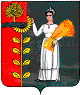 